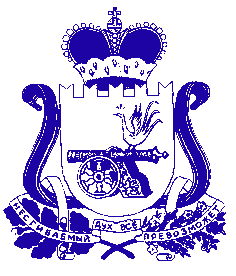 АДМИНИСТРАЦИЯ ПРЖЕВАЛЬСКОГО ГОРОДСКОГО ПОСЕЛЕНИЯ  ДЕМИДОВСКОГО  РАЙОНА СМОЛЕНСКОЙ ОБЛАСТИРАСПОРЯЖЕНИЕот 20.11.2017  № 27-рО назначении публичных слушаний  по  проекту Правил землепользования и застройки Пржевальского городского поселения Демидовского района Смоленской области В соответствии с  Федеральным законом от 06.10.2003 года  №131-ФЗ "Об общих принципах организации местного самоуправления в Российской Федерации", Градостроительным кодексом Российской Федерации, Порядком организации и проведения публичных слушаний  в Пржевальском городском поселении Демидовского района Смоленской области, утвержденным решением Совета депутатов Пржевальского городского поселения Демидовского района Смоленской области от 06.04.2012 года  № 23:  1. Назначить публичные слушания по  проекту Правил землепользования  и застройки Пржевальского городского поселения Демидовского района Смоленской области   на 25 декабря  2017 года в актовом зале Администрации Пржевальского городского поселения Демидовского района Смоленской области в 10-00 часов.2. Ознакомится с материалами указанного Проекта можно в период с 24 ноября 2017 года по 22 декабря 2017 года включительно с понедельника по пятницу с 08 ч. 00 мин. до 13 ч. 00 мин. и с 14 ч. 00 мин. до 17 ч. 00 мин. по адресу:   Смоленская область, Демидовский район, пос. Пржевальское, ул. Советская, д. 23 (кабинет специалиста 1 категории), на официальном сайте Администрации Пржевальского городского поселения Демидовского района Смоленской области и в Федеральной государственной информационной системе территориального планирования.3. Предложения и замечания заинтересованных лиц, касающиеся рассматриваемого Проекта , для включения их в протокол слушаний направляются в письменном виде с подписью автора предложений, с указанием его фамилии, имени, отчества и адреса местожительства, в Администрация Пржевальского городского поселения Демидовского района Смоленской области по адресу: 216270, Смоленская область, Демидовский район, п. Пржевальское, ул. Советская, д.23  с даты официального опубликования настоящего распоряжения до 22 декабря 2017 года включительно, либо путем непосредственного участия в обсуждении Проекта  на публичных слушаниях.4. Опубликовать настоящее распоряжение в газете "Поречанка" и разместить на официальном сайте Администрации Пржевальского городского поселения Демидовского района Смоленской области.  Глава муниципального образования Пржевальского городского поселения Демидовского района Смоленской области                           И.А. Гоголинский